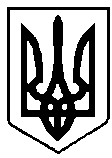       УКРАЇНА                                ВАРАСЬКА МІСЬКА РАДА                  РІВНЕНСЬКОЇ ОБЛАСТІВИКОНАВЧИЙ КОМІТЕТ                 Р І Ш Е Н Н ЯУ зв’язку з кадровими змінами та з метою забезпечення  організації призову громадян на строкову військову службу до Збройних Сил України та інших військових формувань, відповідно до частини 4 статті 15 Закону України «Про військовий обов’язок і військову службу», листа військового комісара Варашського міського військового комісаріату від 11.09.2017 №1595, керуючись статтею 36 Закону України «Про місцеве самоврядування в Україні», виконавчий комітет Вараської міської радиВИРІШИВ:	1. Внести зміни в рішення виконавчого комітету Кузнецовської міської ради від 24.03.2017 №42 «Про організацію підготовки та проведення у м.Вараш   призову громадян на строкову військову службу  до Збройних Сил України та інших військових формувань  у 2017 році», а саме:	1.1.	В тексті рішення слово «Кузнецовська» замінити на слово «Вараська» у відповідних відмінках.	1.2. В додатку 1до рішення:- слова «Денисюк Олег Васильович – начальник відділення забезпечення Варашського МВК, майор» замінити словами «Нємченко Максим Сергійович – заступник військового комісара – начальник відділення комплектування Варашського МВК, старший лейтенант»;- слова «головний спеціаліст міського центру соціальних служб для сім’ї, дітей та молоді» замінити словами «провідний фахівець із соціальної роботи Вараського міського центру соціальних служб для сім’ї, дітей та молоді».2. Контроль за виконанням рішення покласти на керуючого справами виконавчого комітету Б.Бірука.Міський голова                  						С.Анощенко04   жовтня   2017 року                                 № 153Про внесення змін до рішення виконавчого комітету від 24.03.2017 № 42 «Про організацію підготовки та проведення у м.Вараш   призову громадян на строкову військову службу  до Збройних Сил України та інших військових формувань  у 2017 році»